	  	       October  2018             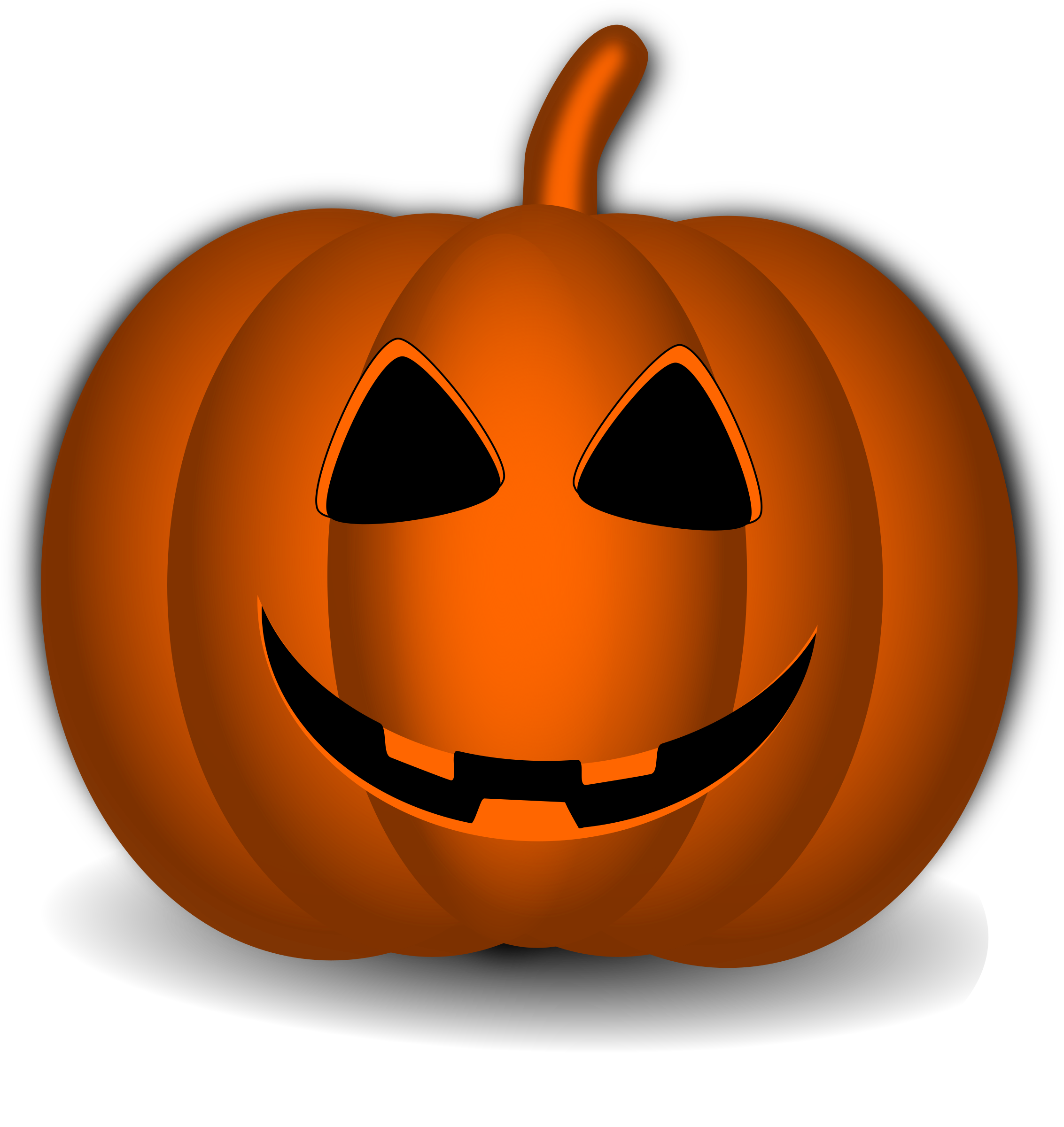 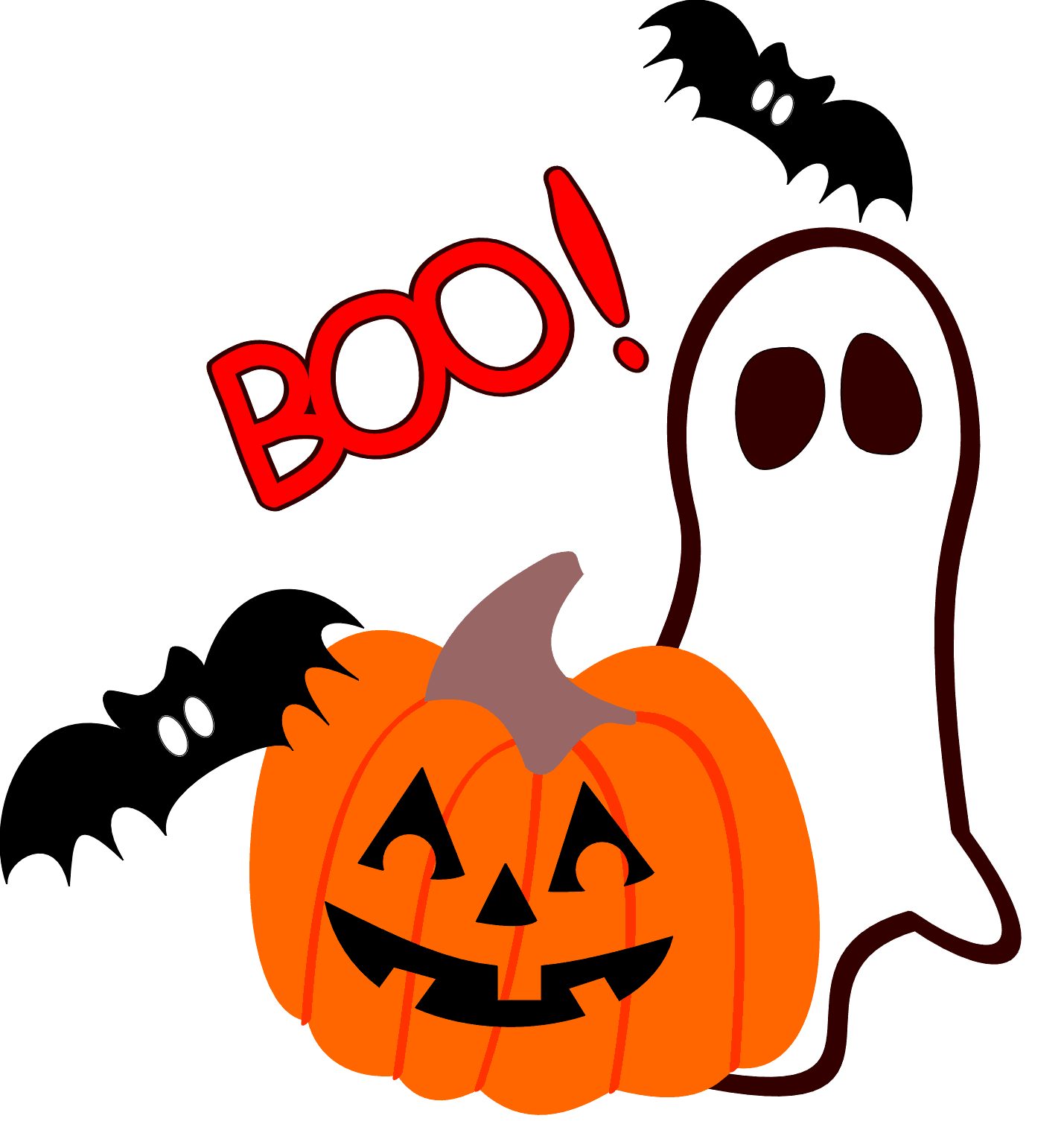  / Lunes / Martes / Miercoles / Jueves1           Cooke CountyGAINESVILLE1714 JUSTICE CENTER BLVDAPPOINTMENTS / CITAS8:15-11:15 & 1:15-6:002          Cooke CountyHealthy happy & whole expoGAINESVILLE CIVIC CENTER311 SOUTH WEAVER2:00-6:00 PM3        Cooke CountyAdult Clinic8:15-11:15 & 1:15-4:004    Bowie Clinic combined                       with Nocona clinic58          Cooke CountyGAINESVILLE1714 JUSTICE CENTER BLVDAPPOINTMENTS / CITAS8:15-11:15 & 1:15-4:009           Wise CountyDECATURFIRST BAPTIST CHURCH1200 PRESKITT ROAD10:00-11:30 & 1:00-3:00LAST APPOINTMENT 2:30 PM10      Cooke CountyAdult Clinic8:15-11:15 & 1:15-4:0011       Cooke CountyGAINESVILLE1714 JUSTICE CENTER BLVDAPPOINTMENTS / CITAS8:15-11:15 & 1:15-4:001215        Fannin CountyBONHAMHOUSING AUTHORITY810 WEST 16TH STREET10:00-11:30 & 1:00-3:00LAST APPOINTMENT 2:30 PMULTIMA CITA 2:30 PM16      Montague CountyNOCONAFIRST BAPTIST CHURCH511 COOKE STREET10:00-11:30 & 1:00-3:00LAST APPOINTMENT 2:30 PMULTIMA CITA 2:30 PM17      Cooke CountyAdult Clinic8:15-11:15 & 1:15-4:0018        Staff ConferenceConferencia de Personal1922         Cooke CountyGAINESVILLE1714 JUSTICE CENTER BLVDAPPOINTMENTS / CITAS8:15-11:15 & 1:15-4:0023NURSES OUT FOR TRAININGENFERMERAS ESTAN EN ENTRENAMIENTO24      Cooke CountyAdult Clinic8:15-11:15 & 1:15-4:0025        Cooke CountyGAINESVILLE1714 JUSTICE CENTER BLVDAPPOINTMENTS / CITAS8:15-11:15 & 1:15-4:002629         Cooke CountyGAINESVILLE1714 JUSTICE CENTER BLVDAPPOINTMENTS / CITAS8:15-11:15 & 1:15-4:0030INVENTORY / REPORTSINVENTARIO / REPORTES31      Cooke CountyAdult Clinic8:15-11:15 & 1:15-4:00